Уважаемые ребята и родители. Предлагаю Вам сделать коробку с крышкой. Жду Ваших работ. С уважением Гусева О.В.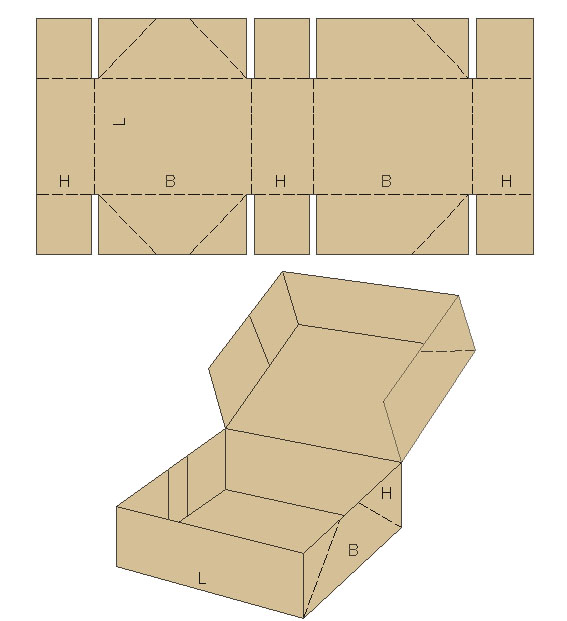 